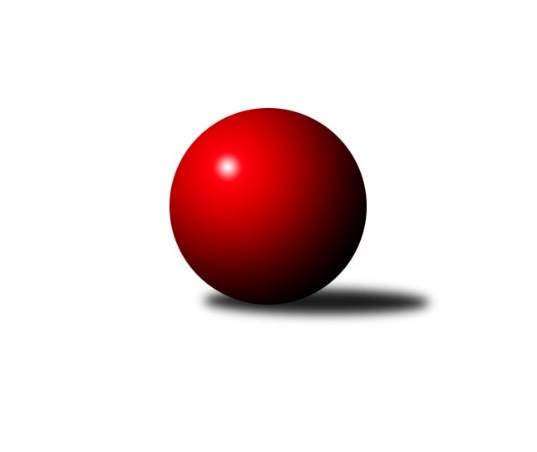 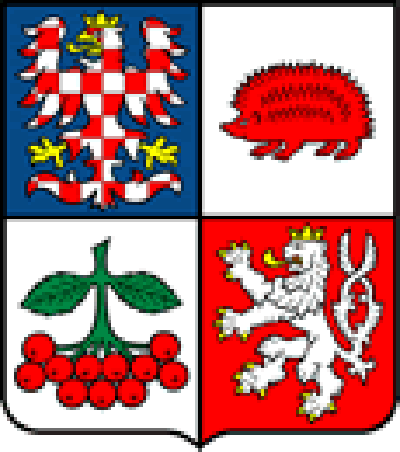 Č.4Ročník 2019/2020	6.10.2019Nejlepšího výkonu v tomto kole: 2703 dosáhlo družstvo: TJ Spartak Pelhřimov BKrajský přebor Vysočina 2019/2020Výsledky 4. kolaSouhrnný přehled výsledků:TJ Nové Město na Moravě B	- TJ Start Jihlava B	6:2	2528:2414	8.0:4.0	4.10.TJ Sokol Cetoraz 	- TJ Slovan Kamenice nad Lipou E	5:3	2534:2524	5.0:7.0	4.10.TJ Slovan Kamenice nad Lipou B	- TJ Spartak Pelhřimov B	1:7	2481:2703	3.0:9.0	4.10.TJ BOPO Třebíč A	- TJ Třebíč C	7:1	2576:2432	11.0:1.0	5.10.TJ BOPO Třebíč B	- TJ Třebíč B	0:8	2317:2551	2.5:9.5	5.10.KK Slavoj Žirovnice B	- TJ Spartak Pelhřimov G		dohrávka		25.10.Tabulka družstev:	1.	TJ BOPO Třebíč A	4	4	0	0	25.0 : 7.0 	33.0 : 15.0 	 2538	8	2.	KK Slavoj Žirovnice B	3	3	0	0	19.0 : 5.0 	23.0 : 13.0 	 2575	6	3.	TJ Třebíč B	4	3	0	1	24.0 : 8.0 	32.5 : 15.5 	 2673	6	4.	TJ Nové Město na Moravě B	4	3	0	1	19.0 : 13.0 	26.0 : 22.0 	 2465	6	5.	TJ Spartak Pelhřimov B	4	2	0	2	19.0 : 13.0 	28.0 : 20.0 	 2660	4	6.	TJ Sokol Cetoraz	4	2	0	2	18.0 : 14.0 	27.5 : 20.5 	 2465	4	7.	TJ Slovan Kamenice nad Lipou E	4	2	0	2	17.0 : 15.0 	29.0 : 19.0 	 2553	4	8.	TJ Třebíč C	4	2	0	2	16.0 : 16.0 	23.0 : 25.0 	 2485	4	9.	TJ Spartak Pelhřimov G	3	1	0	2	8.0 : 16.0 	12.0 : 24.0 	 2510	2	10.	TJ BOPO Třebíč B	4	1	0	3	8.0 : 24.0 	15.0 : 33.0 	 2315	2	11.	TJ Start Jihlava B	4	0	0	4	7.0 : 25.0 	14.5 : 33.5 	 2297	0	12.	TJ Slovan Kamenice nad Lipou B	4	0	0	4	4.0 : 28.0 	12.5 : 35.5 	 2494	0Podrobné výsledky kola:	 TJ Nové Město na Moravě B	2528	6:2	2414	TJ Start Jihlava B	Tereza Buďová	 	 223 	 231 		454 	 2:0 	 397 	 	204 	 193		Milan Chvátal	František Kuběna	 	 185 	 187 		372 	 1:1 	 376 	 	181 	 195		Marta Tkáčová	Milan Kocanda	 	 212 	 206 		418 	 2:0 	 372 	 	170 	 202		Nikola Vestfálová	Zdeněk Topinka	 	 186 	 213 		399 	 1:1 	 405 	 	200 	 205		Petr Hlaváček	Josef Šebek	 	 205 	 239 		444 	 1:1 	 424 	 	223 	 201		Tomáš Vestfál	Anna Kuběnová	 	 224 	 217 		441 	 1:1 	 440 	 	228 	 212		Aleš Paluskarozhodčí:  Vedoucí družstevNejlepší výkon utkání: 454 - Tereza Buďová	 TJ Sokol Cetoraz 	2534	5:3	2524	TJ Slovan Kamenice nad Lipou E	Patrik Berka	 	 194 	 194 		388 	 0:2 	 441 	 	231 	 210		Jiří Šindelář	Vladimír Berka	 	 188 	 214 		402 	 0:2 	 414 	 	196 	 218		Kamila Jirsová	František Novotný	 	 225 	 194 		419 	 1:1 	 410 	 	208 	 202		Petr Bína	Jaroslav Lhotka	 	 217 	 215 		432 	 1:1 	 433 	 	223 	 210		Jan Škrampal	Dušan Macek	 	 217 	 233 		450 	 1:1 	 434 	 	226 	 208		Adam Rychtařík	Marcel Berka	 	 231 	 212 		443 	 2:0 	 392 	 	200 	 192		Milan Podhradskýrozhodčí: Novotný JanNejlepší výkon utkání: 450 - Dušan Macek	 TJ Slovan Kamenice nad Lipou B	2481	1:7	2703	TJ Spartak Pelhřimov B	Pavel Zedník	 	 222 	 208 		430 	 1:1 	 451 	 	217 	 234		Miroslava Matejková	Josef Vančík *1	 	 179 	 185 		364 	 0:2 	 464 	 	247 	 217		Karel Pecha	Michal Chvála	 	 227 	 263 		490 	 1:1 	 456 	 	233 	 223		Jaroslav Benda	Jan Švarc	 	 204 	 210 		414 	 1:1 	 463 	 	254 	 209		Kateřina Carvová	Filip Schober	 	 199 	 197 		396 	 0:2 	 446 	 	206 	 240		Bohumil Nentvich	Marek Jirsa *2	 	 205 	 182 		387 	 0:2 	 423 	 	220 	 203		Josef Fučíkrozhodčí:  Vedoucí družstevstřídání: *1 od 56. hodu Miroslav Votápek, *2 od 43. hodu Tomáš TesařNejlepší výkon utkání: 490 - Michal Chvála	 TJ BOPO Třebíč A	2576	7:1	2432	TJ Třebíč C	Filip Šupčík	 	 220 	 192 		412 	 2:0 	 367 	 	187 	 180		Miroslav Ježek	Pavel Šplíchal st.	 	 210 	 213 		423 	 1:1 	 424 	 	219 	 205		Petr Března	Miroslav Mátl	 	 196 	 210 		406 	 2:0 	 387 	 	183 	 204		Tomáš Brátka	Pavel Šplíchal	 	 224 	 215 		439 	 2:0 	 403 	 	212 	 191		Jaroslav Kasáček	Petr Zeman	 	 200 	 248 		448 	 2:0 	 412 	 	196 	 216		Dagmar Rypelová	Bohumil Drápela	 	 231 	 217 		448 	 2:0 	 439 	 	226 	 213		Petr Tomanrozhodčí:  Vedoucí družstevNejlepšího výkonu v tomto utkání: 448 kuželek dosáhli: Petr Zeman, Bohumil Drápela	 TJ BOPO Třebíč B	2317	0:8	2551	TJ Třebíč B	Milan Gregorovič	 	 190 	 192 		382 	 0:2 	 442 	 	218 	 224		Pavel Kohout	Martin Kantor	 	 197 	 209 		406 	 0:2 	 416 	 	205 	 211		Lukáš Toman	Ladislav Štark	 	 185 	 155 		340 	 0:2 	 425 	 	211 	 214		Petr Dobeš st.	Dominika Štarková	 	 202 	 164 		366 	 1:1 	 398 	 	194 	 204		Jan Dobeš	Zdeňka Kolářová	 	 202 	 178 		380 	 1:1 	 422 	 	191 	 231		Vladimír Kantor	Kamil Polomski	 	 212 	 231 		443 	 0.5:1.5 	 448 	 	212 	 236		Jaroslav Tenklrozhodčí:  Vedoucí družstevNejlepší výkon utkání: 448 - Jaroslav TenklPořadí jednotlivců:	jméno hráče	družstvo	celkem	plné	dorážka	chyby	poměr kuž.	Maximum	1.	Mojmír Novotný 	TJ Třebíč B	483.50	315.0	168.5	1.3	2/3	(503)	2.	Libor Linhart 	TJ Spartak Pelhřimov G	459.25	304.8	154.5	5.3	2/2	(469)	3.	Bohumil Nentvich 	TJ Spartak Pelhřimov B	458.33	310.5	147.8	5.8	3/3	(484)	4.	Jaroslav Tenkl 	TJ Třebíč B	457.67	305.8	151.8	3.0	3/3	(474)	5.	Miroslava Matejková 	TJ Spartak Pelhřimov B	448.00	311.0	137.0	5.0	2/3	(451)	6.	Jaroslav Benda 	TJ Spartak Pelhřimov B	447.83	299.3	148.5	6.2	3/3	(459)	7.	Karel Pecha 	TJ Spartak Pelhřimov B	446.25	313.8	132.5	6.3	2/3	(464)	8.	Petr Toman 	TJ Třebíč C	445.83	299.5	146.3	4.2	3/3	(470)	9.	Barbora Švédová 	KK Slavoj Žirovnice B	445.67	295.7	150.0	4.0	3/3	(463)	10.	Jan Dobeš 	TJ Třebíč B	445.50	311.2	134.3	3.0	3/3	(481)	11.	Václav Novotný 	TJ Spartak Pelhřimov B	442.67	307.0	135.7	5.7	3/3	(451)	12.	Adam Rychtařík 	TJ Slovan Kamenice nad Lipou E	440.67	301.7	139.0	5.3	3/3	(477)	13.	Jaroslav Lhotka 	TJ Sokol Cetoraz 	440.50	296.0	144.5	5.5	2/2	(460)	14.	Vilém Ryšavý 	KK Slavoj Žirovnice B	439.00	302.0	137.0	3.5	2/3	(450)	15.	Pavel Kohout 	TJ Třebíč B	437.17	297.0	140.2	5.7	3/3	(451)	16.	Josef Fučík 	TJ Spartak Pelhřimov B	437.00	306.2	130.8	3.8	3/3	(455)	17.	Bohumil Drápela 	TJ BOPO Třebíč A	435.33	288.0	147.3	2.7	3/3	(448)	18.	Jiří Šindelář 	TJ Slovan Kamenice nad Lipou E	435.33	292.7	142.7	3.7	3/3	(445)	19.	Jan Škrampal 	TJ Slovan Kamenice nad Lipou E	434.83	287.0	147.8	5.7	3/3	(477)	20.	Aneta Kusiová 	KK Slavoj Žirovnice B	434.00	297.3	136.7	3.7	3/3	(468)	21.	Vladimír Kantor 	TJ Třebíč B	433.67	294.7	139.0	5.3	3/3	(443)	22.	Tomáš Váňa 	KK Slavoj Žirovnice B	433.33	298.0	135.3	6.3	3/3	(471)	23.	Petr Března 	TJ Třebíč C	431.67	298.5	133.2	6.8	3/3	(440)	24.	Milan Podhradský 	TJ Slovan Kamenice nad Lipou E	430.67	298.0	132.7	5.0	3/3	(453)	25.	Petr Zeman 	TJ BOPO Třebíč A	429.50	294.0	135.5	5.3	3/3	(463)	26.	Miroslav Mátl 	TJ BOPO Třebíč A	429.50	294.5	135.0	5.3	3/3	(455)	27.	Lukáš Toman 	TJ Třebíč B	429.00	298.3	130.7	7.0	3/3	(436)	28.	Kateřina Carvová 	TJ Spartak Pelhřimov B	427.83	295.2	132.7	9.0	3/3	(463)	29.	Marek Jirsa 	TJ Slovan Kamenice nad Lipou B	426.67	279.7	147.0	7.3	3/3	(431)	30.	Petr Bína 	TJ Slovan Kamenice nad Lipou E	426.50	306.0	120.5	4.5	2/3	(443)	31.	Pavel Šplíchal 	TJ BOPO Třebíč A	425.17	289.2	136.0	4.7	3/3	(439)	32.	Zdeněk Topinka 	TJ Nové Město na Moravě B	424.17	282.7	141.5	4.5	2/2	(443)	33.	Dušan Macek 	TJ Sokol Cetoraz 	423.33	281.3	142.0	4.3	2/2	(454)	34.	Kamil Polomski 	TJ BOPO Třebíč B	423.33	291.5	131.8	5.3	3/3	(445)	35.	Jan Švarc 	TJ Slovan Kamenice nad Lipou B	421.00	277.0	144.0	6.7	3/3	(435)	36.	Lukáš Melichar 	TJ Spartak Pelhřimov G	419.75	304.0	115.8	6.5	2/2	(426)	37.	Milan Kocanda 	TJ Nové Město na Moravě B	419.25	278.3	141.0	8.3	2/2	(423)	38.	Josef Vančík 	TJ Slovan Kamenice nad Lipou B	417.00	280.3	136.7	9.3	3/3	(431)	39.	Zdeněk Januška 	KK Slavoj Žirovnice B	417.00	290.5	126.5	6.0	2/3	(429)	40.	Daniel Bašta 	KK Slavoj Žirovnice B	417.00	297.5	119.5	6.5	2/3	(431)	41.	Filip Schober 	TJ Slovan Kamenice nad Lipou B	415.83	294.5	121.3	10.7	3/3	(423)	42.	František Jakoubek 	KK Slavoj Žirovnice B	414.00	293.5	120.5	9.0	2/3	(414)	43.	Marcel Berka 	TJ Sokol Cetoraz 	414.00	295.3	118.8	8.0	2/2	(443)	44.	Dagmar Rypelová 	TJ Třebíč C	413.00	287.0	126.0	8.5	2/3	(414)	45.	Tomáš Tesař 	TJ Slovan Kamenice nad Lipou B	412.00	293.0	119.0	12.5	2/3	(424)	46.	Milan Lenz 	TJ Třebíč C	412.00	294.5	117.5	11.0	2/3	(437)	47.	Kamila Jirsová 	TJ Slovan Kamenice nad Lipou E	410.83	277.0	133.8	8.8	3/3	(443)	48.	Josef Šebek 	TJ Nové Město na Moravě B	409.67	276.2	133.5	4.0	2/2	(454)	49.	František Novotný 	TJ Sokol Cetoraz 	409.33	288.3	121.0	7.5	2/2	(419)	50.	Pavel Zedník 	TJ Slovan Kamenice nad Lipou B	409.17	290.8	118.3	7.5	3/3	(437)	51.	Petr Hlaváček 	TJ Start Jihlava B	408.50	280.0	128.5	4.5	2/3	(415)	52.	Lukáš Bambula 	TJ Spartak Pelhřimov G	408.25	283.3	125.0	8.8	2/2	(423)	53.	Anna Kuběnová 	TJ Nové Město na Moravě B	406.50	282.3	124.2	9.2	2/2	(441)	54.	Tomáš Brátka 	TJ Třebíč C	405.00	289.8	115.2	6.5	3/3	(455)	55.	Radek Čejka 	TJ Sokol Cetoraz 	404.50	292.0	112.5	7.0	2/2	(417)	56.	Miroslav Votápek 	TJ Slovan Kamenice nad Lipou B	404.00	284.0	120.0	11.0	2/3	(416)	57.	Filip Šupčík 	TJ BOPO Třebíč A	403.33	284.2	119.2	10.5	3/3	(419)	58.	Jaroslav Kasáček 	TJ Třebíč C	398.00	283.3	114.7	9.7	3/3	(414)	59.	Radek David 	TJ Spartak Pelhřimov G	396.25	287.5	108.8	11.8	2/2	(405)	60.	Milan Gregorovič 	TJ BOPO Třebíč B	395.17	277.7	117.5	8.2	3/3	(401)	61.	Jiří Faldík 	TJ Nové Město na Moravě B	395.00	286.8	108.3	11.0	2/2	(410)	62.	Jiří Čamra 	TJ Spartak Pelhřimov G	392.00	278.0	114.0	8.0	2/2	(406)	63.	Martin Kantor 	TJ BOPO Třebíč B	391.50	267.5	124.0	7.7	3/3	(417)	64.	Pavel Šplíchal  st.	TJ BOPO Třebíč A	391.00	276.3	114.8	9.0	2/3	(423)	65.	Patrik Berka 	TJ Sokol Cetoraz 	390.00	266.3	123.8	7.3	2/2	(393)	66.	Zdeňka Kolářová 	TJ BOPO Třebíč B	389.50	264.8	124.7	6.0	3/3	(428)	67.	Milan Chvátal 	TJ Start Jihlava B	387.50	272.7	114.8	10.3	3/3	(416)	68.	Tomáš Vestfál 	TJ Start Jihlava B	387.50	283.5	104.0	9.8	3/3	(424)	69.	Aleš Paluska 	TJ Start Jihlava B	385.67	274.7	111.0	13.0	3/3	(440)	70.	Pavel Charvát 	TJ Start Jihlava B	374.50	257.8	116.8	14.8	2/3	(400)	71.	Marta Tkáčová 	TJ Start Jihlava B	368.83	265.7	103.2	15.5	3/3	(392)	72.	Ladislav Štark 	TJ BOPO Třebíč B	365.00	247.5	117.5	15.5	2/3	(390)	73.	Dominika Štarková 	TJ BOPO Třebíč B	361.33	258.2	103.2	9.0	3/3	(369)	74.	Marie Ježková 	TJ BOPO Třebíč B	350.00	249.0	101.0	6.0	2/3	(396)	75.	Nikola Vestfálová 	TJ Start Jihlava B	340.50	260.5	80.0	18.0	2/3	(372)		Michal Chvála 	TJ Slovan Kamenice nad Lipou B	490.00	327.0	163.0	4.0	1/3	(490)		Vladimír Dřevo 	TJ BOPO Třebíč A	464.00	285.0	179.0	4.0	1/3	(464)		Tereza Buďová 	TJ Nové Město na Moravě B	457.00	305.3	151.7	2.0	1/2	(480)		Libor Nováček 	TJ Třebíč B	456.50	304.5	152.0	3.0	1/3	(464)		Josefína Vytisková 	TJ Spartak Pelhřimov G	444.00	309.0	135.0	4.0	1/2	(444)		Lubomír Horák 	TJ Třebíč C	438.50	307.5	131.0	6.5	1/3	(450)		Jan Daniel 	TJ Spartak Pelhřimov G	433.00	281.0	152.0	5.0	1/2	(433)		Petr Dobeš  st.	TJ Třebíč B	425.00	308.0	117.0	3.0	1/3	(425)		Roman Svojanovský 	TJ Nové Město na Moravě B	423.00	283.0	140.0	4.0	1/2	(423)		Jan Hruška 	TJ Spartak Pelhřimov G	421.00	283.0	138.0	6.0	1/2	(421)		Darja Novotná 	TJ Slovan Kamenice nad Lipou E	420.00	288.0	132.0	9.0	1/3	(435)		Jan Bureš 	KK Slavoj Žirovnice B	411.00	305.0	106.0	8.0	1/3	(411)		Jiří Cháb  st.	TJ Start Jihlava B	397.00	290.0	107.0	10.0	1/3	(397)		Vladimír Berka 	TJ Sokol Cetoraz 	387.00	261.0	126.0	4.3	1/2	(402)		Oldřich Kubů 	TJ Spartak Pelhřimov G	384.00	277.0	107.0	9.0	1/2	(384)		Martin Michal 	TJ Třebíč C	383.00	271.0	112.0	10.0	1/3	(383)		David Schober  ml.	TJ Slovan Kamenice nad Lipou E	374.00	271.0	103.0	10.0	1/3	(374)		František Kuběna 	TJ Nové Město na Moravě B	372.00	264.0	108.0	9.0	1/2	(372)		Miroslav Ježek 	TJ Třebíč C	367.00	278.0	89.0	10.0	1/3	(367)		Libuše Kuběnová 	TJ Nové Město na Moravě B	364.00	258.0	106.0	11.0	1/2	(364)Sportovně technické informace:Starty náhradníků:registrační číslo	jméno a příjmení 	datum startu 	družstvo	číslo startu26069	Miroslav Ježek	05.10.2019	TJ Třebíč C	1x6399	Petr Dobeš st.	05.10.2019	TJ Třebíč B	1x19885	Michal Chvála	04.10.2019	TJ Slovan Kamenice nad Lipou B	1x
Hráči dopsaní na soupisku:registrační číslo	jméno a příjmení 	datum startu 	družstvo	Program dalšího kola:5. kolo10.10.2019	čt	19:00	TJ Spartak Pelhřimov G - TJ Třebíč B	11.10.2019	pá	17:30	KK Slavoj Žirovnice B - TJ Sokol Cetoraz 	11.10.2019	pá	19:00	TJ Slovan Kamenice nad Lipou B - TJ Start Jihlava B	11.10.2019	pá	19:00	TJ Spartak Pelhřimov B - TJ Třebíč C	12.10.2019	so	9:00	TJ BOPO Třebíč A - TJ Slovan Kamenice nad Lipou E	12.10.2019	so	14:30	TJ BOPO Třebíč B - TJ Nové Město na Moravě B	Nejlepší šestka kola - absolutněNejlepší šestka kola - absolutněNejlepší šestka kola - absolutněNejlepší šestka kola - absolutněNejlepší šestka kola - dle průměru kuželenNejlepší šestka kola - dle průměru kuželenNejlepší šestka kola - dle průměru kuželenNejlepší šestka kola - dle průměru kuželenNejlepší šestka kola - dle průměru kuželenPočetJménoNázev týmuVýkonPočetJménoNázev týmuPrůměr (%)Výkon1xMichal ChválaKamenice B4901xMichal ChválaKamenice B112.434902xBarbora ŠvédováŽirovnice B4691xBarbora ŠvédováŽirovnice B111.684691xKarel PechaPelhřimov B4642xDušan MacekCetoraz 111.084501xKateřina CarvováPelhřimov B4631xMarcel BerkaCetoraz 109.354431xJaroslav BendaPelhřimov B4562xPetr ZemanBOPO A108.914482xTereza BuďováN. Město B4542xBohumil DrápelaBOPO A108.91448